IasiHotel: Moldova 3*Toate tarifele includ micul dejun (24 Ron).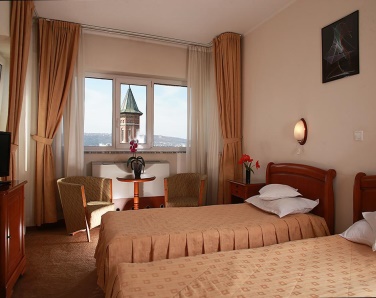 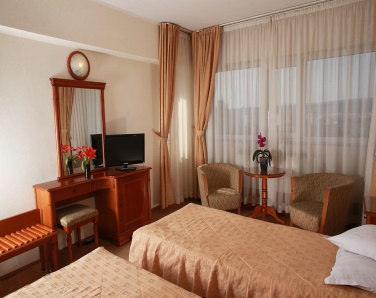 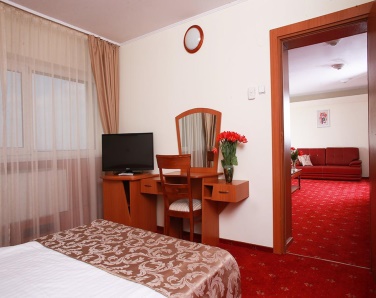 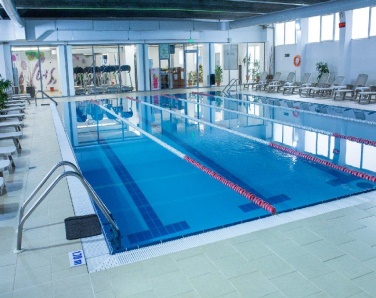 Hotelul Moldova se află în centrul orașului Iași, aproape de Palatul Culturii și Palace Mall și oferă acces gratuit la internet prin cablu, parcare gratuită și piscină interioară, modernă, cu saună și sală de sport.Toate camerele au aer condiționat, TV prin cablu și minibar. Acestea includ zonă de relaxare. Băile sunt dotate cu duș sau cadă și uscător de păr.Oaspeții pot savura mâncăruri internaționale la restaurant și pe terasă. Cafeneaua de la Moldova servește cafea și băuturi.Servicii de transfer cu plată sunt oferite la cerere.Moldova se află aproape de principalele puncte de atracție turistice din Iași, cum ar fi Catedrala Metropolitană, aflată la 700 de metri, precum și Primăria din Iași, situată la 650 de metri. Aeroportul Internațional Iași este la 6,1 km de Hotelul Moldova. Proprietatea poate aranja serviciile de transfer de la/la aeroport la un cost suplimentar. Aeroportul Bacău se află la 133 km, la aproximativ 2 ore cu mașina.Camera 3 stele	Tarife Ianuarie-decembrie, fara octombrie, vedere spateTarife  Ianuarie-decembrie, fara octombrie, vedere PalatTarife OCTOMBRIE vedere spateTarife  OCTOMBRIE vedere PalatCameră dubla	270280320330Camera single	240250280290Apartament	-410/330-475/400